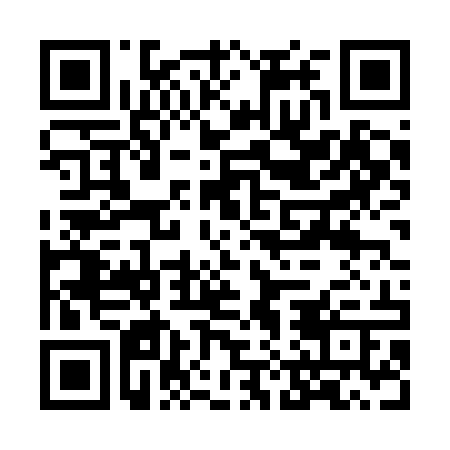 Ramadan times for Albisola Marina, ItalyMon 11 Mar 2024 - Wed 10 Apr 2024High Latitude Method: Angle Based RulePrayer Calculation Method: Muslim World LeagueAsar Calculation Method: HanafiPrayer times provided by https://www.salahtimes.comDateDayFajrSuhurSunriseDhuhrAsrIftarMaghribIsha11Mon5:085:086:4512:364:396:276:277:5812Tue5:075:076:4312:364:406:296:298:0013Wed5:055:056:4112:354:416:306:308:0114Thu5:035:036:4012:354:426:316:318:0215Fri5:015:016:3812:354:436:336:338:0416Sat4:594:596:3612:344:446:346:348:0517Sun4:574:576:3412:344:456:356:358:0718Mon4:554:556:3212:344:466:366:368:0819Tue4:534:536:3012:344:476:386:388:0920Wed4:514:516:2912:334:486:396:398:1121Thu4:494:496:2712:334:496:406:408:1222Fri4:474:476:2512:334:506:416:418:1423Sat4:454:456:2312:324:516:436:438:1524Sun4:434:436:2112:324:526:446:448:1625Mon4:414:416:1912:324:536:456:458:1826Tue4:394:396:1712:314:546:466:468:1927Wed4:374:376:1612:314:556:476:478:2128Thu4:344:346:1412:314:556:496:498:2229Fri4:324:326:1212:314:566:506:508:2430Sat4:304:306:1012:304:576:516:518:2531Sun5:285:287:081:305:587:527:529:271Mon5:265:267:071:305:597:547:549:282Tue5:245:247:051:296:007:557:559:303Wed5:225:227:031:296:017:567:569:314Thu5:205:207:011:296:027:577:579:335Fri5:175:176:591:296:027:597:599:346Sat5:155:156:571:286:038:008:009:367Sun5:135:136:561:286:048:018:019:378Mon5:115:116:541:286:058:028:029:399Tue5:095:096:521:276:068:038:039:4110Wed5:075:076:501:276:078:058:059:42